Susan G. Komen Greater Detroit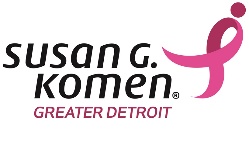 Mail-In Donation FormPlease fill this form out completely and mail completed form with donation to: Komen Greater Detroit						For information about Komen Greater Detroit or to Attn.: Development Dept.					request assistance in Spanish or Arabic, please contact 100 Galleria Officentre, Suite 409				us at (248) 234-8851 or vial email at:Southfield, MI  48034						info@komengreaterdetroit.orgDonor InformationDonor Name							PhoneAddress								EmailCity								State					ZipDonation InformationPlease designate my gift to:		  General/Mission Programs		     Race for the CureTo credit your donation to a specific Race for the Cure participant or Team, please indicate participant or team name in Tribute area below.								Please make all checks payable to: Komen Greater DetroitDonation Amount: 	$					 Cash		 Check         Credit Card								 VISA		 MC	           Discover        AmexName on CardCard Number							Expiration Date				CVVSignature										DateTribute InformationIs this donation a tribute gift?  	 No      Yes		Type:	 In honor of        In memory ofTribute Name (or Race participant/Team Name for RFTC Donations)			Relationship to DonorPlease send notification of donation to:										(Donation amount will not be disclosed)					NameAddress								Relationship to Tribute (mother, father, sister, aunt, friend, etc.)						City								State				     ZipSusan G. Komen Greater Detroit is a 501(c)3 nonprofit organization.  All donations are tax deductible to the extent allowed by law.Please consult a tax advisor for information regarding the tax deductibility of your gift.  No goods or services were exchanged in return for this contribution.For Internal Use Only:       Convio	 Salesforce	By:					 Date:				